CUADRO DE BONOS EN DOLARES – 10/05/2019SOBERANOS EN DÓLARES - PRECIOS EN PESOS ($ 44.5803)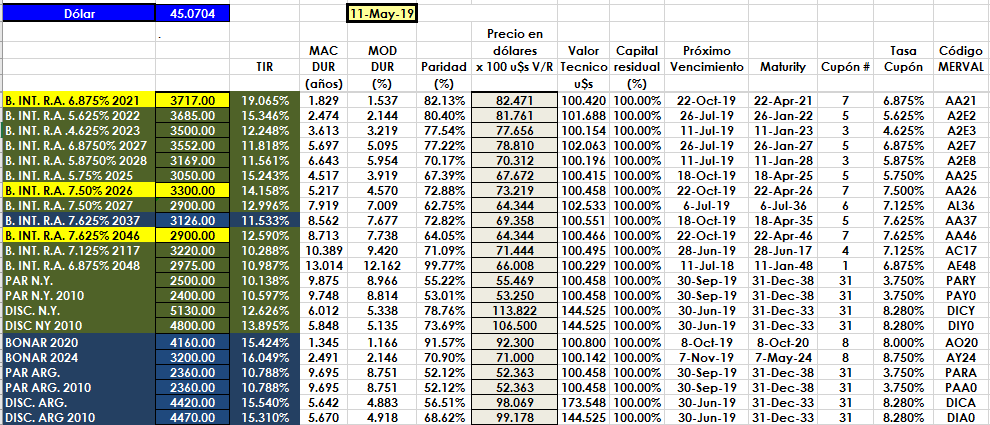 PRECIOS EN DÓLARES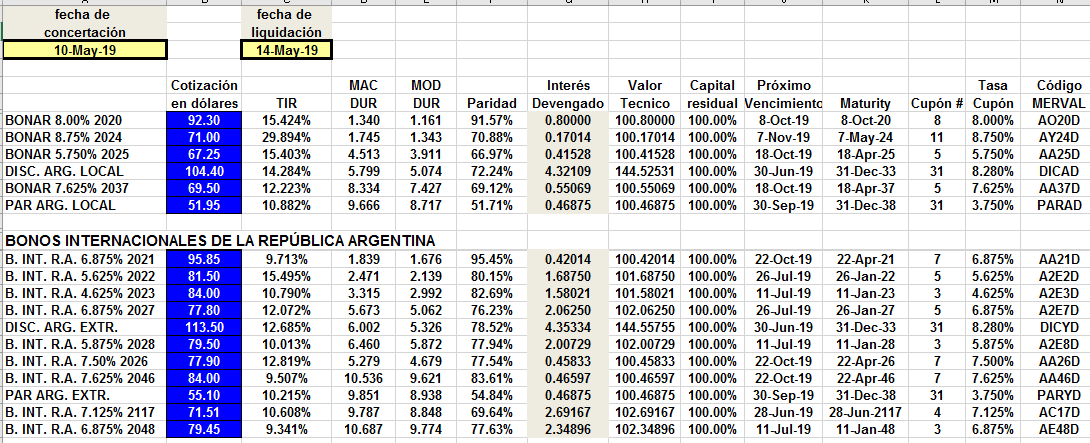 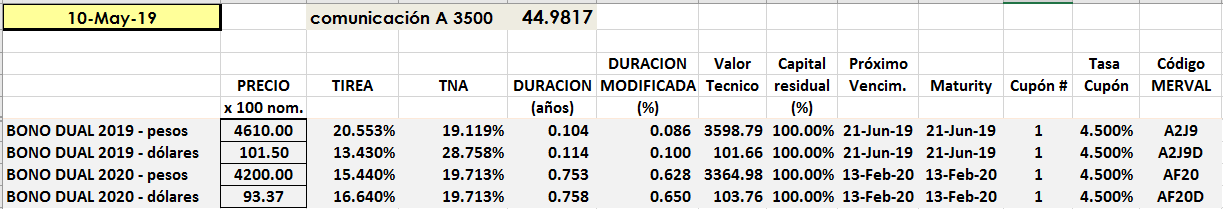 